ESTADÍSTICAS SOLICITUDES OAI Julio 2018En el registro de las solicitudes recibidas y atendidas en la Oficina de Acceso a la Información Pública (OAI) del Instituto Tecnológico de Las Américas (ITLA) para el mes de Julio del 2018 se puede evidenciar que no se recibieron solicitudes de información.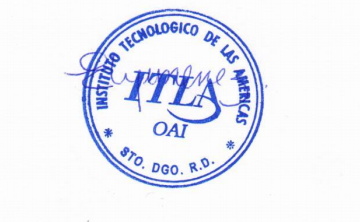 EstatusCantidadRecibidas0Reasignada0Respondidas0Referidas al portal0Pendiente de información0Prórroga 0Total0